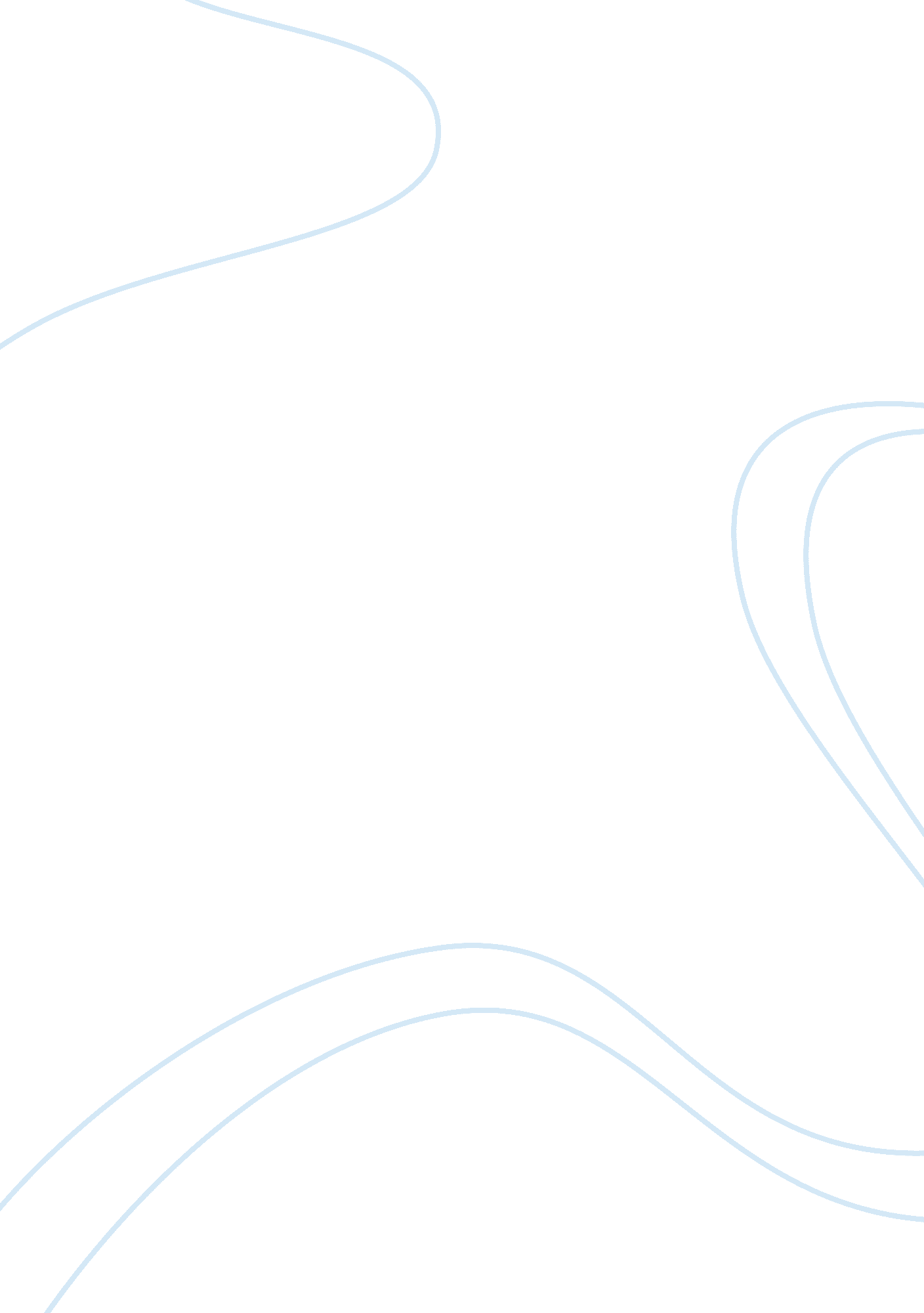 Walt disney organizational structure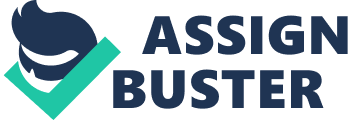 The Walt Disney Company’s organisational construction looks most like a horizontal construction. Horizontal construction is based on departmentalization or subdividing the organisation into fractional monetary units ( Bateman & A ; Snell. 2011 ) . The Disney Company has five concern sections: synergistic media. studio amusement. consumer merchandises. Parkss and resorts. and media webs. These sections are grouped by merchandise which is a great illustration of the divisional attack. Each merchandise is closely related to the other as they all are about amusement in one signifier or another. but they do still hold their ain descriptions. The synergistic media section uses digital media to make high-quality synergistic amusement since it was founded in 2008. The studio amusement section is a section on which the company was built. Phase dramas. music. and films are brought to people everyplace through this section. The consumer merchandises section brings prosecuting and advanced merchandise experiences from vesture and toys to ticket art and books to the populace. Millions of invitees each and every twelvemonth take the chance to pass their holidaies and doing memories at one of the world’s taking suppliers of leisure and household travel experiences. at a Walt Disney park or resort. The media webs section is made up of assorted overseas telegram. broadcast. publication. and wireless concerns over two divisions. The divisions are ESPN Inc. . and the Disney/ABC Television group ( “ Our concerns: the Walt Disney company” . n. d. ) . The Disney Company could utilize a functional attack and group their sections or occupations by the accomplishments needed to execute them. An illustration would be a selling division which would take attention of marketing company broad. With the divisional attack. each concern map would hold their ain selling division. If the functional and divisional signifiers overlapped they would hold a matrix organisation. Staff would hold two foremans to describe to. functional director and divisional director. Now they have a double line of bid alternatively of a individual line of bid. The top to a matrix organisation is the company would be more flexible and would be able to accommodate to alter quicker. The downside would be the hard interpersonal state of affairss and possible confusion that holding two foremans could do. Organizational maps Organizational maps are the consequence of the departmentalization of an organisation. Departments are grouped harmonizing to concern map and their needed skillset. Some companies divide their organisational maps harmonizing to their organisational construction. Others let their organisational maps determine their organisational construction. For case. one concern map that can act upon the organisational construction of the Walt Disney Company would be human resources. Human resources is a critical map that is needed for any concern to be successful. Without the ability to engage the proper people harmonizing to the organisational civilization. the concern would more than likely fail. At Disney. there are many occupation categorizations. but there is merely one common end of guest satisfaction. Disney believes that their human resource civilization is a major portion of their long-run success. The human resources map is responsible for happening the best endowment to suit in with their corporate civilization that defines the people direction processes. The company has introduced procedures and manners they feel distinguishes them in the market place. They know that a good aptitude will non work without the right attitude ( “ Disney institute” . n. d. ) . If the human resources section can non happen adequate campaigners with the best endowment to make full critical places in the company. they could be forced to reconstitute some of the places. Alternatively of utilizing the divisional attack the restructuring could do Disney to utilize more of a functional attack in these countries. It would finally alter their overall attack to a matrix attack. Organizational design Many of the illustrations of organisational design helped find the Walt Disney Company’s construction. Geography is a factor because all of Disney’s concern sections reach all over the universe. They have amusement Parkss in several states. their films are translated into many linguistic communications worldwide. and the consumer merchandises section has 1000s. if non more. types of ware that is shipped everyplace. The media webs. whether overseas telegram. publication. wireless. or telecasting are broadcast in about every state. ESPN is. harmonizing to their slogan shown at about every broadcast. the world-wide leader in athleticss programming. Departmentalization is what their construction is based on more than anything else. Making the five separate concern sections makes it easier to pull off a company every bit large as Disney. Even though there are separate divisions. they all work towards Disney’s vision which is merely. “ To make people happy. ” This vision complements their mission statement which says. The mission of The Walt Disney Company is to be one of the world’s taking manufacturers and suppliers of amusement and information. Using our portfolio of trade names to distinguish our content. services and consumer merchandises. we seek to develop the most originative. advanced and profitable amusement experiences and related merchandises in the universe. ( Tama. 2011 ) . Disney uses a division of labour to delegate different undertakings to different people or their groups. The procedure where the division of labour performs the different undertakings is called specialisation. When this is done distinction is created. Differentiation is said to be high when there are many fractional monetary units and specializers. At Disney. distinction is non really high. They have some. but they merely have five sections all with stable environments. However. all five can non execute wholly independent of each other. They are all a portion of a bigger company that does pass on. co-ordinate. collaborate. and integrate with each other. Companies with high distinction demand to hold a high degree of integrating to be successful. Disney seems to hold the right balance as they are one of the most successful companies in the universe. After all the comparison and analyzing of the organisational construction of the Disney Company. it clearly looks to be a horizontal civilization. This company is departmentalized into five concern sections. This division of labour has each section taking attention of their ain concern within the company. However. they all integrate back to each other to do certain the full concern is to the full functional and maintaining with the company vision of doing people happy. MentionsBateman. T. S. . & A ; Snell. S. A. ( 2011 ) . Management: Leading & A ; join forcesing in a competitory universe ( 9th ed. ) . New York. New york: McGraw-HillIrwin. Disney institute. ( n. vitamin D ) . Retrieved fromhypertext transfer protocol: //wdwinv. com/difiles/People % 20Management % 203. 5 % 20day. pdf Our concerns: The Walt Disney company. ( n. d. ) . Retrieved from hypertext transfer protocol: //thewaltdisneycompany. com/disney-companiesTama. J. ( 2011 ) . Chapter 1: Brief history & A ; mission statement. Retrieved from hypertext transfer protocol: //thewaltdisneyco. blogspot. com/2011/09/chapter-1-brief-history-mission. hypertext markup language 